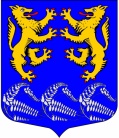 МУНИЦИПАЛЬНОЕ ОБРАЗОВАНИЕ«ЛЕСКОЛОВСКОЕ СЕЛЬСКОЕ ПОСЕЛЕНИЕ»ВСЕВОЛОЖСКОГО МУНИЦИПАЛЬНОГО РАЙОНАЛЕНИНГРАДСКОЙ ОБЛАСТИ               СОВЕТ ДЕПУТАТОВ               ЧЕТВЕРТОГО СОЗЫВА             ПРОЕКТ РЕШЕНИЯ«_»_________2020 г.дер. Верхние Осельки                                                                         №                    О внесении изменений в решение совета депутатов муниципального образования «Лесколовское сельское поселение» Всеволожского муниципального района Ленинградской областиот 05.03.2020 №10 «О порядке принятия решения о применении мер ответственности к депутату, члену выборного органа местного самоуправления, выборному должностному лицу местного самоуправления МО «Лесколовское сельское поселение» » Всеволожского муниципального района Ленинградской области В соответствии со статьей 40 Федерального закона от 06.10.2003 № 131- ФЗ «Об общих принципах организации местного самоуправления в Российской Федерации», Федеральным законом от 25.12.2008 № 273-ФЗ «О противодействии коррупции», Областным законом Ленинградской области от 20.01.2020 № 7-оз «Об отдельных вопросах реализации законодательства в сфере противодействия коррупции гражданами, претендующими на замещение должности главы местной администрации по контракту, муниципальной должности, а также лицами, замещающими указанные должности» совет депутатов принялРЕШЕНИЕ:1. Внести изменения в Порядок принятия решения о применении мер ответственности к депутату, члену выборного органа местного самоуправления, выборному должностному лицу местного самоуправления муниципального образования «Лесколовское сельское поселение» Всеволожского муниципального района Ленинградской области, утвержденный решением совета депутатов МО «Лесколовское сельское поселение» от 05.03.2020 №10 , согласно приложению.2. Опубликовать данное решение в газете «Лесколовские вести».3. Решение вступает в силу после его официального опубликования4. Контроль за исполнением решения возложить на постоянную комиссию по законности, правопорядку, общественной безопасности и гласности,  вопросам местного самоуправления.          Глава муниципального образования				              А.Л. МихеевПриложениек решению совета депутатов МО«Лесколовское сельское поселение»                                                                                              от «__»_____ 2020г. №                                                        Измененияв Порядок принятия решения о применении мер ответственности к депутату, члену выборного органа местного самоуправления, выборному должностному лицу местного самоуправления муниципального образования «Лесколовское сельское поселение» Всеволожского муниципального района Ленинградской областиПункт 8 Порядка принятия решения о применении мер ответственности к депутату, члену выборного органа местного самоуправления, выборному должностному лицу местного самоуправления муниципального образования «Лесколовское сельское поселение» Всеволожского муниципального района Ленинградской области (далее – Порядок) изложить в новой редакции:«8. Решение о применении мер ответственности в отношении депутата, члена выборного органа местного самоуправления, выборного должностного лица местного самоуправления принимается путем голосования большинством в две трети голосов от установленной численности депутатов, в порядке, установленном Регламентом совета депутатов муниципального образования «Лесколовское сельское поселение» Всеволожского муниципального района Ленинградской области.»Дополнить Порядок пунктами 8.1, 8.2, 8.3, 8.4 следующего содержания:«8.1. При определении меры ответственности за представление недостоверных и неполных сведений о доходах, расходах, об имуществе и обязательствах имущественного характера, учитываются характер совершенного коррупционного правонарушения, его тяжесть, обстоятельства, при которых оно совершено, а также особенности личности правонарушителя, предшествующие результаты исполнения им своих должностных обязанностей (осуществления полномочий), соблюдения им других ограничений, запретов и обязанностей, установленных в целях противодействия коррупции.8.2. В качестве смягчающих мер ответственности учитываются следующие обстоятельства:а) совершение нарушения требований законодательства о противодействии коррупции впервые;б) безукоризненное соблюдение в отчетном периоде других ограничений, запретов, требований, исполнение обязанностей, установленных в целях противодействия коррупции;в) представление уточненных и достоверных сведений о доходах, расходах, об имуществе и обязательствах имущественного характера за пределами сроков, указанных в части 10 статьи 2 Областного закона от 20.01.2020 № 7-оз «Об отдельных вопросах реализации законодательства в сфере противодействия коррупции гражданами, претендующими на замещение должности главы местной администрации по контракту, муниципальной должности, а также лицами, замещающими указанные должности», при условии, что лицо, указанное в пункте 2 настоящего Порядка, самостоятельно обнаружило в представленных им справках не отраженные или не полностью отраженные сведения.8.3. В качестве отягчающего меру ответственности обстоятельства учитывается неоднократное нарушение требований законодательства о противодействии коррупции.При наличии отягчающего обстоятельства применяется мера ответственности, следующая по степени строгости мере ответственности, которая была бы применена в случае совершения такого нарушения в отсутствие отягчающего обстоятельства.8.4. Не влечет применения взысканий:а) ненадлежащее соблюдение запрета, неисполнение обязанности вследствие непреодолимой силы;б) ошибочное (неточное) указание сведений в справке о сведениях о доходах, расходах, об имуществе и обязательствах имущественного характера (далее – справка) вследствие ошибок и неточностей, допущенных государственной органом или иной организацией в выданных документах (выписках), на основании которых заполнялась справка, а также иных причин, когда неточность в представленных сведениях возникла по причинам независящим от лица, представившего указанные сведения;в) заполнение справки в ином, не общепринятом, орфографическом порядке, при котором сохраняется смысловое содержание данных в справке.»Пункт 10 Порядка изложить в новой редакции:«10. Копия решения о применении меры ответственности в течение 5 рабочих дней со дня его принятия направляется или вручается лицу, в отношении которого рассматривался вопрос.»                                                      Заключение         на проект решения «О внесении изменении в решение совета депутатов от 05.03.2020 №10 «О порядке принятия решения о применении мер ответственности к депутату, члену выборного органа местного самоуправления, выборному должностному лицу местного самоуправления МО «Лесколовское сельское поселение» Всеволожского муниципального района Ленинградской области»Представленный проект решения соответствует нормам действующего законодательства, уставу муниципального образования.Принятие указанного решения находится в компетенции совета депутатов муниципального образования. Глава муниципального образования                                         А.Л. Михеев                                                                            Заключение         По результатам проведения антикоррупционной экспертизы«__» май 2020 г В соответствии с  Федеральным законом от 17 июля 2009 года  №172-ФЗ «Об антикоррупционной экспертизе нормативных правовых актов и проектов нормативных  правовых актов», Федеральным законом от 25 декабря 2008 г№273-ФЗ «О противодействии коррупции», Положением о порядке проведения антикоррупционной экспертизы муниципальных нормативных правовых актов и проектов нормативных правовых актов совета депутатов  муниципального образования «Лесколовское сельское поселение» Всеволожского муниципального района Ленинградской области и проектов нормативных правовых актов,  утвержденным решением совета депутатов от 22.09.2011г.№42 проведена антикоррупционная экспертиза проекта решения совета депутатов «О внесении изменении в решение совета депутатов от 05.03.2020 №10 «О порядке принятия решения о применении мер ответственности к депутату, члену выборного органа местного самоуправления, выборному должностному лицу местного самоуправления МО «Лесколовское сельское поселение» Всеволожского муниципального района Ленинградской области» (далее  - Проект), предоставленного  главой  муниципального образования «Лесколовское сельское поселение» для рассмотрения и утверждения советом депутатов, в целях выявления в нем  коррупциогенных факторов и их последующего устранения. В представленном Проекте  коррупционные факторы не выявлены.Глава муниципального образования                                                    А.Л. Михеев